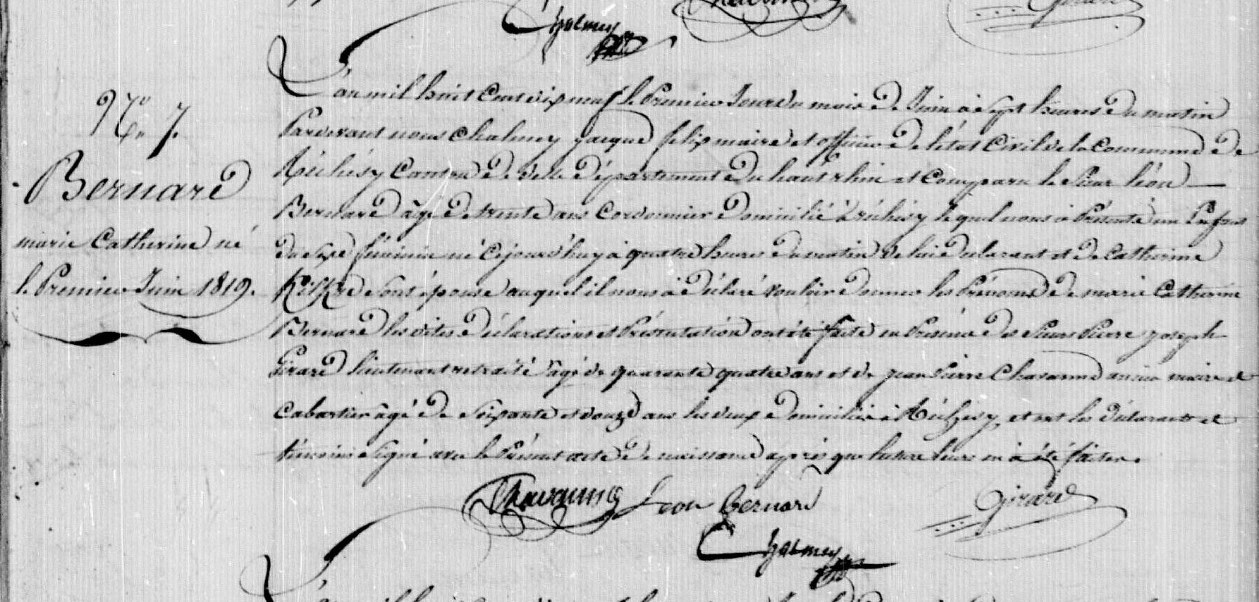 Catherine Bernard, sister of Joseph Bernard, Birth RecordTerritoire de Belfort Archives, RechesyEtat Civil 1803-1829   1 E 81 N.D.M. 1-2 Source: http://www.archives.cg90.fr/ark:/12997/a011341578574HL7fvX/2/1Image 13/221